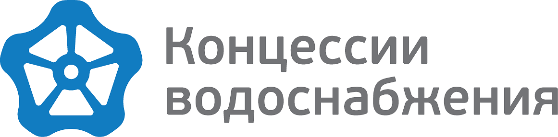 от ______________________ № __________________на № ___________________ от      ________________Уведомление о переносе срока заключениядоговораООО «Концессии водоснабжения» (далее – РСО), рассмотрев представленный протокол общего собрания собственников помещений многоквартирного дома, расположенного по адресу: Волгоград, б-р 30-летия Победы, 19Б, проведенного в форме очно-заочного голосования, сообщает следующее.На основании выше изложенного, ООО «Концессии водоснабжения» приступит                      к предоставлению коммунальных услуг по холодному водоснабжению и водоотведению,                      а также холодного водоснабжения в целях приготовления горячей воды в многоквартирный дом, расположенный по адресу: Волгоград, б-р 30-летия Победы, 19Б, с 01 сентября 2020.  